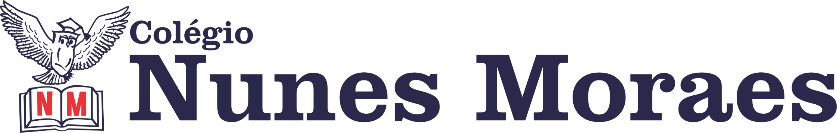 “O aprendizado é um tesouro que acompanha seu dono a todos os lugares”1ª aula: 7:20h às 8:15h – INGLÊS – PROFESSOR: CARLOS ANJO1º passo – Assistir a videoaula sobre o capítulo 5, p.46 e 47, pronomes demonstrativos;	Link do vídeo: https://youtu.be/2I7nnkJih08 2º passo – Resolver a questão 2, p.46, e anotar conteúdo solicitado no vídeo no caderno; 3º passo – Assistir ao vídeo explicativo da atividade de casa (homework), p.47,q.3;	Link do vídeo: https://youtu.be/HivoBdU1lp4Durante a resolução dessas questões o professor Carlos Anjo vai tirar dúvidas no WhatsApp (9.92745798)Faça foto das atividades que você realizou e envie para coordenação Flay (9.9198-6443)Essa atividade será pontuada para nota.2ª aula: 8:15h às 9:10h – CIÊNCIAS– PROFESSORA:  RAFAELLA CHAVES1º passo: Assistir a vídeo aula no link: https://drive.google.com/file/d/1z729lmDiEa3cEskUs_pwx4ZyiqXgDUmn/view2º passo: Atividade de sala – SAS/Agora é com você!  Página 16, questões 1 a 3.3º passo – Atividade de casa: Ler e descobrir, página 11, questões 1 e 2.Durante a resolução dessas questões a professora Rafaella vai tirar dúvidas no WhatsApp (9.9205-7894)Faça foto das atividades que você realizou e envie para coordenação Flay (9.9198-6443)Essa atividade será pontuada para nota.

Intervalo: 9:10h às 9:45h3ª aula: 9:45h às 10:40 h – HISTÓRIA – PROFESSORA:  ANDREÂNGELA COSTA1º passo: Correção das questões da(s) página(s) 90 a 92, no livro ATIVIDADES SUPLEMENTAR. Questões 6,8, 10 e 11.Será disponibilizada no grupo do WhatsApp da turma. 2º passo: Assistir a videoaula. Acesse o link a seguir. https://drive.google.com/file/d/1rTCo3JIy7kQaaf2-BXJOX_y4Gk19Pb3v/view?usp=drive_web3º passo: Leitura do texto na(s) página(s) 5 a 7.4º passo: Responder as questões da(s) página(s) 7 (q.1 e2) no livro SAS.5º passo: Correção das questões indicadas no 5º passo. Será disponibilizada no grupo do WhatsApp da turma.6º passo: Atividade a ser realizada pós-aula: questões da pag. 86 (q. 1 e 2), no livro ATIV. SUPLEMENTARES. Durante a resolução dessas questões a professora Andreângela vai tirar dúvidas no WhatsApp (9.9274-3469)Faça foto das atividades que você realizou e envie para coordenação Flay (9.9198-6443)Essa atividade será pontuada para nota.4ª aula: 10:40h às 11:35h - GEOGRAFIA – PROFESSOR: ALISON ALMEIDA1º passo – Olá, meu querido! Vamos iniciar nossa aula de geografia. Agora você vai acompanhar as orientações que o professor vai colocar no grupo da sua turma e seguir esse roteiro. (Tempo Estimado: 5 minutos)2º passo – Acompanhe as orientações que o professor vai deixar no grupo da sua turma. Nessa aula nós iremos conhecer como é nosso planeta por dentro. Ficou curioso? Então vamos se aventura nessa viagem ao interior da terra e conhecer mais sobre nosso planeta por dentro.3º passo – Hoje assistiremos dois vídeos.- Primeiro traz algumas curiosidades sobre os sete vulcões mais perigosos do mundo. É muito interessante.Assista a vídeo: (Tempo estimado: de 4 a 6 minutos)https://www.youtube.com/watch?v=zXi8Og7CmJk- Agora que você viu um pouco mais sobre os vulcões, que tal conhecer mais sobre outros eventos do nosso planeta?? Assista a vídeo aula que preparamos para você.Assista ao vídeo: (Tempo estimado: de 11 a 15 min.)https://www.youtube.com/watch?v=4Do3iPq7PbY&feature=youtu.be4º passo – Faça os exercícios:-Página:106 (Ativ. Suplementar 2) Questão: 1O Link com a correção dessa atividade será disponibilizada no decorrer da aula.
IMPORTANTE: Só consulte o link da correção após você fazer atividade com seu conhecimento.Durante a resolução dessas questões o professor Alison vai tirar dúvidas no WhatsApp (9.9107-4898)Faça foto das atividades que você realizou e envie para coordenação Flay (9.9198-6443)Essa atividade será pontuada para nota.DIA 19 DE MAIO DE 2020 – 6º ANO – TURMA AVocê está indo muito bem! Continue assim. Estamos orgulhosos da sua determinação. 